中国硅酸盐学会科普工作委员会建筑材料工业技术情报研究所全 国 水 泥 行 业 专 家 联 盟 中硅普字[2018]第1号关于联合19省（市）硅酸盐学会共同举办“2018第十届国内外水泥粉磨新技术交流大会暨展览会”的通知山东 泰安 2018.5.23-25各有关单位：“国内外水泥粉磨新技术交流大会暨展览会”已成功举办九届，成为水泥行业知名品牌会议，受到业内广泛赞誉。由中国硅酸盐学会科普工作委员会、建筑材料工业技术情报研究所、全国水泥行业专家联盟联合19省（市）硅酸盐学会共同举办的“2018第十届国内外水泥粉磨新技术交流大会暨展览会”，定于2018年5月23--25日在山东泰安召开。会议以“创新优化、高端智能、提质增效”为主题，将就水泥粉磨系统如何通过技术创新、转型升级，进一步挖掘节能潜力，实现优质高效、降低成本、提高企业竞争力等热点问题进行深入交流与探讨。会议将邀请行业主管领导和业内知名专家学者作特邀报告；同时，为使水泥企业有充分交流的机会，成为大会的主角，强化企业间相互借鉴与分享，促进共同进步，会议还将邀请各大水泥集团的一线粉磨技术专家与会分享粉磨实操经验以及技改案例，请各水泥企业踊跃报名发言，以便把大会办成水泥企业交流的大会。本着一直坚持以推广先进实用技术为宗旨的办会精神，为使每次会议能具体解决一项问题，本届大会仍以综合议题为主线、以专题内容为特点，为参会者带来主题鲜明的深刻印象。几年来，我们先后成功举办过豪顿华风机、丰博生料计量、艾克粉流掣技术、北京可视化节能等专题，为先进技术的推广应用起到了锦上添花的作用。本次会议将特设“磨机用智能永磁直驱电机专题”，届时将邀请与此相关的技术厂家与会共同探讨。会后还将参观曲阜中联水泥有限公司应用的山东欧瑞安电气有限公司的“智能永磁直驱电机应用”示范线。会议集专家报告、互动交流、展览展示和现场参观于一体，以突出技术性、实战性和前瞻性为特点。为全面展示水泥粉磨系统先进技术与装备，培育行业品牌，会议同期将推出“2018水泥粉磨系统最佳实用技术（BAT）与装备示范企业”及发布活动。同时，为弘扬创新、工匠精神，表彰那些一直默默无闻奋战在粉磨战线的杰出人物和突出贡献者，本次会议特设“2018全国水泥粉磨领域杰出人物和突出贡献奖（推荐办法另行通知）。同期召开全国水泥行业专家联盟专家答疑会。热忱欢迎积极投稿并踊跃参与。一、主办单位：中国硅酸盐学会科普工作委员会     建筑材料工业技术情报研究所                 全国水泥行业专家联盟             山东省建材工业协会二、联合主办:山东硅酸盐学会 江苏省硅酸盐学会 云南省硅酸盐学会  湖南省硅酸盐学会        安徽省硅酸盐学会   河北省硅酸盐学会   河南省硅酸盐学会  湖北省硅酸盐学会   浙江省硅酸盐学会 福建省硅酸盐学会  陕西省硅酸盐学会  新疆硅酸盐学会     上海市硅酸盐学会   天津市硅酸盐学会   重庆硅酸盐学会    山西省硅酸盐学会北京市硅酸盐学会   黑龙江省硅酸盐学会  贵州省硅酸盐学会   三、支持单位:中国建筑材料联合会  中国硅酸盐学会  中国建筑材料科学研究总院	天津水泥工业设计研究院   合肥水泥研究设计院  南京水泥工业设计研究院	成都建材工业设计研究院 四、协办单位 ：山东欧瑞安电气有限公司                 昆明艾克工业自动化有限公司  西马力检测仪器有限公司五、媒体支持：	
中国建材报、《中华建筑报·散装水泥》、《水泥》、《中国水泥》、《国际水泥》、《ZKG》中文版、《水泥技术》、《新世纪水泥导报》、《四川水泥》、《建材发展导向》、中国建材网、数字水泥网、中国水泥网、中国建材信息总网、中国建材技术网、水泥英才网、水泥人网、山西晋材水泥工程资讯网、活动家等。六、时间地点：2018年5月23-25日（23日全天报到），   地点：山东泰安七、参会对象：水泥生产企业、粉磨站、科研/设计院所、大专院校、装备制造厂商、商品混凝土搅拌站（自备粉磨车间者）、协会、学会等单位的领导、技术骨干及相关人员等。八、本次会议重点宣传推广的主要内容：   （一）本着一直坚持以推广先进实用技术为宗旨的办会精神，本次会议将安排如下核心内容：1、继续推广粉磨中的节能技术，本届会议将以“智能永磁直驱电机”为专门议题，了解与参观水泥行业在电机技术进步中的应用潜力。该类新型电机通过对电机自身的节电，山东欧瑞安电气有限公司的产品在皮带输送、磨机及空冷风机等设备上，带来了约15~20%的节电效果，已在煤炭等行业成功运行，并在水泥行业开始有了改造运行的尝试。此次会议将请制造商与用户介绍他们的经验体会。2、设备管理是水泥企业管理中不可缺少的重头戏。它的核心是对设备状态监控、润滑技术与管理的进步。水泥企业至今仍采取传统的维修方式，设备管理模式，需要全面提升到基于状态或基于预知维修模式，做到提质增效、降成本，保安全。比如目前的润滑仍以离线滤油与离线检测为惯用手段，显然已经陈旧，难以回避设备以维修为主的状态。国内其它行业已广泛使用了在线滤油机，及基于现场油品便携式检测仪，实施状态换油，大多水泥企业却还缺乏这方面的了解，也未理解这些技术对设备管理的巨大促进作用。本次会议将邀请西马力公司介绍他们从国外引进的这类先进技术，及其应用的效果。3、针对行业内仍不断频发的清库伤亡事故，当今行业内还在宣传机械清库或专业清库的现状。我们再次邀请昆明艾克公司介绍他们研发的以太极锥技术为核心的粉流掣系统，他们能做到让库内不再有堵料发生，永远告别清库，被用户称为实现无动力自然整体流卸料的重大技术发明。该技术已被不少集团与公司成功应用两年以上，却仍有如此之多的企业还在走堵库清库的老路，实在可惜。4、本次会议仍以宣传最佳实用技术为宗旨，以促进行业技术的发展。有人不同意‘最佳’的提法，但是实际应用证明：只有不断追求最佳，才能实现高质量发展，才能让企业最大获利。制造商也应该有雄心追求最佳，而不能只靠商业手段占领市场。仅以上述太极锥技术为例，如果大家都追求最佳，还会有众多人被埋的悲剧发生吗？而且库内下料的均匀，为生产带来多少节能、优质的效益，应该是每位水泥人所应追求的。更不至于还在推广所谓机械清库、专业清库之说。5、LAN-P750纳米绝热毡及LAN-S1380超低导热板是针对水泥烧成系统开发的耐高温纳米绝热材料。易施工，提高保温材料的使用寿命，降低高温段散热损失。推荐应用部位窑头罩、三次风管、预热器、分解炉和篦冷机。Lan-P750纳米绝热材毡是针对水泥磨特殊生产工艺专门研发的一种绝热材料，具有很好的柔韧性、超低导热性和抗冲击性能，能够大幅度降低磨机向后滑履传递的热量，提高磨机运行稳定性。推荐应用部位为水泥磨磨尾1.5m部位衬板与筒体之间位置。本次会议此技术也将作为一个议题进行交流。6、水泥粉磨用陶瓷球的研究应用现状、节能效果及经济效益分析。7、水泥粉磨系统改造升级实用技术与案例分析。8、智能控制在水泥粉磨中的应用。9、将会议晚间的专家答疑活动，你问我答的简单互动，尝试改为能深入交流的座谈会。座谈会不仅要具有咨询答疑功能，解决与会者提出的生产中遇到的具体问题，更重要的是，要让持不同思想观念者汇聚一堂，充分发表对某一命题的看法，互相沟通。与会者带着问题和观点与专家们共同探讨。为了丰富座谈内容，借以谢克平先生最近出版的‘水泥生产更需要思想’书中命题为线索，本次暂选第一章‘对去产能的思考’为座谈内容（会上将向与会者赠书）。谢先生将携专家团队参加，还特邀首批购书、并有独立见解者，踊跃发表各种看法，为落实水泥行业供给侧改革、找出企业经营创新思路出谋划策。（附：为在有限时间内集中讨论，现提出如下问题仅供准备）：⑴企业生产中产量指标与能耗指标哪个重要？如何落实？⑵什么产能是劣质产能？如何提高水泥产能品质？九、大会议题及征文主要内容1.主管部门领导解读最新行业政策及如何用足用好这些政策讲解；2.国内外水泥粉磨新技术及装备现状及发展趋势；3.高性能优质水泥的评价标准及生料粉磨、水泥粉磨与生产高优水泥的关系；4、生料粉磨、水泥粉磨系统节能技术改造案例及经济效益分析；5.立磨、辊压机、选粉机的发展现状及在水泥生产使用中的性能特点；6.立磨终粉磨应用案例及效果分析；7.辊压机终粉磨系统在制备水泥、矿物微粉方面的探讨与应用；8.智能控制系统在水泥粉磨系统的应用及案例分析；9.风机在水泥粉磨系统中的应用状况；10.卧辊磨技术改造球磨机粉磨钢渣的工艺技术；11.选粉机技术应用；12.特种水泥的生产及发展前景；13.水泥混合材种类及单独微细粉磨与提高其活性的方法；14.国内外最新耐磨材料与抗磨损技术在水泥工业中的应用；15.水泥粉磨过程中颗粒级配控制方法及其分布对水泥性能的影响；16.水泥粒度在线分析在水泥生产中对水泥颗粒级配的调控及提质降耗的效果；17.实现水泥粉磨最佳电耗的技术途径与措施；18.生料粉磨系统、水泥粉磨除尘系统改造、设备选型及效果及与环境保护；19.高效水泥助磨剂的科学选用与节能效果；20.粉磨工程的精细化管理措施及操作经验；21.两化融合在水泥粉磨系统的应用及经济效益分析；22.水泥粉磨系统最佳实用技术的信息发布，新技术、新装备的推广。十、论文征集出版（将由正规出版社正式出版）为了使会议能够达到更好的交流效果，大会将出版《世界建材-水泥粉磨专刊》。具体要求如下：1.论文字数在5000字左右，经专家评审后收入《世界建材-水泥专刊》，可作为职称评审材料。2.请将论文以电子版形式发送至：zghkp2010@163.com。论文征集截止日期为2018年5月10日。3.大会将对优秀论文评选出一、二、三等奖。十一、企业赞助与宣传1.协办会议3-10万元，根据费用情况，提供相应或增值服务。提供会议纪念品、办公用品，请与会务组联系。2.产品展览：专业会议是厂商推广技术、产品的理想平台。大会组织方将在会议场地设立产品展示展览。费用：5000元/展位（含1人会务费）（标准：1.5m×2m，提供展桌、椅子2把、电源等）。3.广告宣传：企业或装备厂商可在论文集进行产品宣传，彩页每版3000～5000元（以所登位置为准），黑白每版1000元。未经会务组允许，不得擅自发放宣传材料。十二、会议费用及其它：1.参会代表住宿由会务组统一安排，费用自理。2.会议费用：a）1800元/人;（含会议资料费、会务费、餐费、纪念品等）；凡4月30日前汇款者每人可优惠200元。b)会议期间将安排新技术、新成果信息发布，发言时间为15分钟。要求发言的企业请提前与会务组联系确定。3.汇款方式：户名：建筑材料工业技术情报研究所  开户行：工商行北京管庄支行（工商68行）账号：0200006809014435177（注：汇款请注明“水泥粉磨会”字样。）十三、组委会主任：崔源声   北京秘书处：田桂萍  吕裕清  方艳欣  电      话：010-65790199  51164635 51164694      传真：010-65790418  手      机：15810712209（田） 13520826498（吕） 18513358558（方）E-mail：zghkp2010@163.com  网 址：http://www.ciawc.com；   http://www.ChinaBMI.com地 址：北京市朝阳区管庄东里  建筑材料工业技术情报研究所（100024） 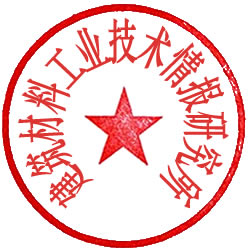 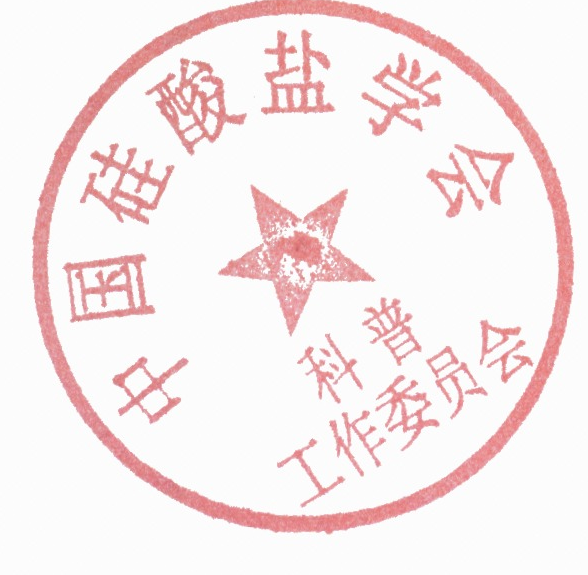 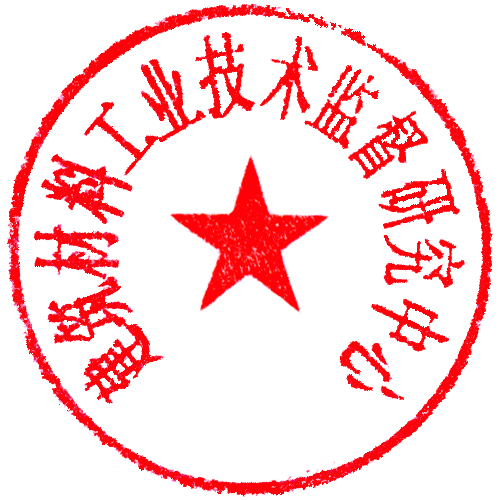               中国硅酸盐学会科普工作委员会   国家建筑材料工业技术情报研究所               建筑材料技术监督检验中心       全国水泥行业专家联盟国际水泥与混凝土网                                                                           2018年3月9日                                                       “2018第十届国内外水泥粉磨新技术交流大会暨展览会”回执由于要提前预定入住房间数和打印代表通讯录，故请参会代表尽早将回执传真至010-65790418或发送至电子邮箱zghkp2010@163.com,谢谢配合。此表自制或复印有效。单位名称邮编邮编详细地址姓 名姓 名性别性别职务/职称电话手机手机邮箱邮箱参会需求□参加会议   □会议发言       □展览展示       □提交论文 □协办大会   □刊登广告宣传   □参加参观考察   □参与BAT技术与装备推荐□参加会议   □会议发言       □展览展示       □提交论文 □协办大会   □刊登广告宣传   □参加参观考察   □参与BAT技术与装备推荐□参加会议   □会议发言       □展览展示       □提交论文 □协办大会   □刊登广告宣传   □参加参观考察   □参与BAT技术与装备推荐□参加会议   □会议发言       □展览展示       □提交论文 □协办大会   □刊登广告宣传   □参加参观考察   □参与BAT技术与装备推荐□参加会议   □会议发言       □展览展示       □提交论文 □协办大会   □刊登广告宣传   □参加参观考察   □参与BAT技术与装备推荐□参加会议   □会议发言       □展览展示       □提交论文 □协办大会   □刊登广告宣传   □参加参观考察   □参与BAT技术与装备推荐□参加会议   □会议发言       □展览展示       □提交论文 □协办大会   □刊登广告宣传   □参加参观考察   □参与BAT技术与装备推荐□参加会议   □会议发言       □展览展示       □提交论文 □协办大会   □刊登广告宣传   □参加参观考察   □参与BAT技术与装备推荐□参加会议   □会议发言       □展览展示       □提交论文 □协办大会   □刊登广告宣传   □参加参观考察   □参与BAT技术与装备推荐房间预定□是□否□单住□合住□普通标间   元/间(含双早)； □商务标间  元/间(含双早)；□豪华标间   元/间（含双早） □豪华套房  元/间（双早）□普通标间   元/间(含双早)； □商务标间  元/间(含双早)；□豪华标间   元/间（含双早） □豪华套房  元/间（双早）□普通标间   元/间(含双早)； □商务标间  元/间(含双早)；□豪华标间   元/间（含双早） □豪华套房  元/间（双早）□普通标间   元/间(含双早)； □商务标间  元/间(含双早)；□豪华标间   元/间（含双早） □豪华套房  元/间（双早）□普通标间   元/间(含双早)； □商务标间  元/间(含双早)；□豪华标间   元/间（含双早） □豪华套房  元/间（双早）□普通标间   元/间(含双早)； □商务标间  元/间(含双早)；□豪华标间   元/间（含双早） □豪华套房  元/间（双早）□普通标间   元/间(含双早)； □商务标间  元/间(含双早)；□豪华标间   元/间（含双早） □豪华套房  元/间（双早）发票为提高开票效率，参会代表务必跟财务提前确认开票种类：□增值税专票（提供:税号、开户行、地址电话账号）  □增值税普票（提供税号）为提高开票效率，参会代表务必跟财务提前确认开票种类：□增值税专票（提供:税号、开户行、地址电话账号）  □增值税普票（提供税号）为提高开票效率，参会代表务必跟财务提前确认开票种类：□增值税专票（提供:税号、开户行、地址电话账号）  □增值税普票（提供税号）为提高开票效率，参会代表务必跟财务提前确认开票种类：□增值税专票（提供:税号、开户行、地址电话账号）  □增值税普票（提供税号）为提高开票效率，参会代表务必跟财务提前确认开票种类：□增值税专票（提供:税号、开户行、地址电话账号）  □增值税普票（提供税号）为提高开票效率，参会代表务必跟财务提前确认开票种类：□增值税专票（提供:税号、开户行、地址电话账号）  □增值税普票（提供税号）为提高开票效率，参会代表务必跟财务提前确认开票种类：□增值税专票（提供:税号、开户行、地址电话账号）  □增值税普票（提供税号）为提高开票效率，参会代表务必跟财务提前确认开票种类：□增值税专票（提供:税号、开户行、地址电话账号）  □增值税普票（提供税号）为提高开票效率，参会代表务必跟财务提前确认开票种类：□增值税专票（提供:税号、开户行、地址电话账号）  □增值税普票（提供税号）贵单位的建议和需要解决的问题?贵单位的建议和需要解决的问题?